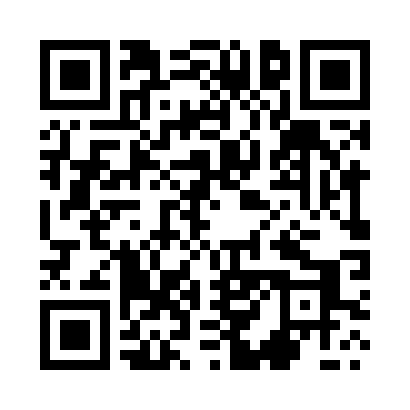 Prayer times for Burzyn, PolandMon 1 Apr 2024 - Tue 30 Apr 2024High Latitude Method: Angle Based RulePrayer Calculation Method: Muslim World LeagueAsar Calculation Method: HanafiPrayer times provided by https://www.salahtimes.comDateDayFajrSunriseDhuhrAsrMaghribIsha1Mon3:586:0312:345:007:069:032Tue3:556:0112:345:017:089:053Wed3:525:5812:335:037:109:084Thu3:495:5612:335:047:119:105Fri3:465:5312:335:057:139:136Sat3:435:5112:325:077:159:157Sun3:395:4912:325:087:179:188Mon3:365:4612:325:097:199:219Tue3:335:4412:325:117:209:2310Wed3:305:4212:315:127:229:2611Thu3:265:3912:315:137:249:2812Fri3:235:3712:315:147:269:3113Sat3:205:3512:315:167:289:3414Sun3:165:3212:305:177:299:3715Mon3:135:3012:305:187:319:4016Tue3:095:2812:305:197:339:4217Wed3:065:2512:305:207:359:4518Thu3:025:2312:295:227:379:4819Fri2:585:2112:295:237:389:5120Sat2:555:1912:295:247:409:5421Sun2:515:1712:295:257:429:5722Mon2:475:1412:295:267:4410:0123Tue2:445:1212:285:277:4610:0424Wed2:405:1012:285:297:4710:0725Thu2:365:0812:285:307:4910:1026Fri2:325:0612:285:317:5110:1427Sat2:285:0412:285:327:5310:1728Sun2:245:0212:285:337:5510:2129Mon2:195:0012:275:347:5610:2430Tue2:164:5712:275:357:5810:28